<Commission>{PETI}Committee on Petitions</Commission>PETI_PV(2017)266_1MINUTESMeeting of 30 May 2017, 15.00-18.30BRUSSELSThe meeting opened at 15.01 on Tuesday, 30 May 2017, with Ms. Cecilia Wikström (Chair) presiding. 1.	Coordinators’ meeting (in camera) until 16.08.The meeting resumed at 16.31, with Ms. Cecilia Wikström (Chair) presiding.2.	Adoption of draft agenda 		 		                                       PETI_OJ (2017) 266_1The draft agenda was adopted with one change: the order of items 9 and 10 was reversed upon the request of Ms. Jude Kirton-Darling.3.	Approval of minutes of the meeting of 24-25 April 2017                                                               PV- PE 603.0814.	Chair's announcementsNone.5.	Any other businessNone._________________________(1) 	In accordance with the committee’s Guidelines 2016, items in sections B of the draft agenda will not be discussed during the current meeting. However any PETI Member may ask before the end of the meeting for an item in section B to be kept open; it will then be automatically included in the Coordinators’ agenda for a decision on its further treatment at a subsequent Coordinators’ meeting.6.	Chair's announcements concerning Coordinators' decisions1) Adoption of the final agenda for 21-22 June and the agenda for 10-11 July, and requests for agendasThe Coordinators took note of the need to appoint a rapporteur for the EMPL disability report. The agendas for 21-22 June and 10-11 July were adopted. The following petitions will be added to the July agenda upon request of the political groups, provided that the Commission reply is available: petition 1053/2016 on the project for the construction of a detention basin for the River Seveso (Milan/Bresso); petition 0760/2016 on the protection of the black vulture in the Tramuntana mountain range, Majorca, Balearic Islands; petition 1109/2016 on the new tax on sustainable tourism in the Balearic Islands; and petition 1432/2016 on the “Passante di Bologna” project. Petition 0099/2017 on the employment situation of hotel maids was postponed to a later meeting.Petition 0967/2012 on the disenfranchisement of EU citizens exercising their right to free movement and discrimination based upon nationality under the Charter of Fundamental Rights will be added to a later agenda in the context of the preparation of the Citizenship Report. All open petitions concerning TTIP and CETA (approximately 20 petitions) will be added to the September agenda. 2) Reports and opinions The Coordinators took note of the need to appoint a rapporteur for the EMPL Report on Implementation of the European Disability Strategy at latest in the next meeting. 3) Contested recommendations The Chair’s recommendations for petitions 1463/2016 and 1514/2016 were approved. As for petition 1484/2016, it was decided that a reminder shall be sent to the Romanian authorities. All other contested recommendations are deemed to be approved according to the compromise proposed by the Chair.4) Requests concerning B-itemsPetitions 0517/2013, 1666/2013 and 0652/2016 were closed.Petition 0733/2016 will be sent to CULT for information and then closed. Petitions 0691/2011 will be kept open and placed on the agenda of an upcoming meeting.5) Fact finding visits and hearings Coordinators endorsed the updated programme for the FFV to Taranto, Italy, as well as the draft programme for the FFV to Larnaca, Cyprus. Coordinators also endorsed the composition of the delegation to Larnaca. The Chair will lead both delegations.  Regarding hearings, coordinators took note of the final programme for the hearing of 22 June on ‘Restoring citizen’s confidence and trust in the European project’, adopted by written procedure. As regards the inclusion of petition 0747/2016 in the programme of the hearing on Statelessness, the Coordinators mandated the Chair to insist on its inclusion during the upcoming meeting with the LIBE Chair. 6) Follow-up on BrexitCoordinators were invited to submit proposals for a contribution by PETI to a possible EP resolution on “Citizens” to be drawn up by the CoP, with a provisional timeline of endorsement by the end of August via written procedure. 7) PETI Gender Mainstreaming Action PlanCoordinators took note of the draft PETI Gender Mainstreaming Action Plan, prepared and presented by Mr. Jahr. The Coordinators decided to adopt the final version in the next meeting (21 June), and to allow Coordinators to propose amendments, within the deadline of 6 June. 8) Event on disabilityThe Chair informed the Coordinators about the next disability event planned for 12 October. The Coordinators took the decision to ask Policy Department C to prepare a proposal for the workshop and to request updates of pre-existing studies on the topic. 9) Items for informationThe Coordinators took note of the following documents:a) List 3 (possibly inadmissible petitions) A new list of registered petitions considered by DG Presidency as being potentially non-compliant with the provisions of the art 227 TFEU have been submitted to all Members on 16 May 2017. b) Reply by CULT to petition 0847/2015 on education and training 10) Any other business None.7.	Vote on the recommendations, Report on the Fact-finding Visit to Sweden (21.02.2017)	The report document as amended was adopted with 20 votes in favour, 0 against, and no abstentions.8.	Presentation of her Annual report 2016 by the European Ombudsman, Ms Emily O’ ReillySpeakers: Ms. Emily O’Reilly (European Ombudsman), Ms Marlene Mizzi, Mr. Jarosław Wałęsa, Mr. Notis Marias, Ms. Margrete Auken, Ms. Beatriz Becerra Basterrechea, Ms. Eleonora Evi, Ms. Rosa Estaràs Ferragut, Ms. Virginie Rozière, Ms. Jude Kirton-DarlingIn the presence of the European CommissionA.	Petitions for discussion in committee on the basis of the Commission's written reply or other documents received9.	Petition 0663/2016 by Georgios Beskos and Alexandros Manolopoulos (Greek) on behalf of the Lawyers’ Association of the Aegean, on the recent insurance/tax Law 4387/2016 in Greece and the risk it poses to the operations of lawyersSpeakers: Mr. Georgios Beskos, Mr. Alexandros Manolopoulos (petitioners), Mr. Veli Laine (ECFIN), Mr. Sotirios Zarianopoulos, Mr. Notis Marias, Mr Peter Jahr, Mr Josep-Maria Terricabras Decision:Keep the petition openRequest information from the EC (for an update, especially after the measures adopted by Greece on May 18th, 2017 following a preliminary agreement in the Euro Working Group and for comments on the letter received from the Greek authorities received on 29 May). Send a letter to the Greek Ministry of Employment and Social Security for a second comment on the matters raised by the petitioners, send a letter to the Permanent Representation of Greece, send a letter to the Single Social Security Institution (EFKA), send a letter to the Greek Ministry of Finance, and send a letter to the European Stability Mechanism to express concern and ask for their comments.10.	Fact-finding Visit to Spain (22-23.05.2017)Preliminary oral report by the Head of DelegationSpeakers: Ms. Jude Kirton-DarlingPoint of order: Ms. Rosa Estaràs Ferragut* * *The meeting closed at 18:25.* * *B.	Petitions which it is proposed to close in the light of the Commission's written reply or other documents receivedThe following petitions would be closed:0633/2013, 0584/2015, 1324/2015, 0068/2016, 0211/2016, 0447/2016, 0523/2016, 0540/2016, 0562/2016, 0567/2016, 0626/2016, 0665/2016, 0748/2016, 0858/2016, 0899/2016, 0931/2016, 0936/2016, 0968/2016, 0974/2016, 0999/2016, 1015/2016, 1100/2016.The following petitions would remain open: 0492/2010, 2691/2014, 1006/2015, 0459/2016, 0702/2016, 0867/2016.11.	Date and place of next meeting: The next meeting would be on 21 June 2017 from 9.00 - 12.30 and 15.00-18.30 and 22 June 2017 from 09.00 - 12.30 and in BrusselsAnnexes:List of petitions declared admissible since the last meeting of the Committee on Petitions on 3 May 2017"List 3" including petitions considered potentially non-compliant with the provisions of Art. 227 TFEU.Results of roll-call votesFact-finding Visit to Sweden (21.02.2017)Final voteKey to symbols:+	:	in favour-	:	against0	:	abstentionПРИСЪСТВЕН ЛИСТ/LISTA DE ASISTENCIA/PREZENČNÍ LISTINA/DELTAGERLISTE/ ANWESENHEITSLISTE/KOHALOLIJATE NIMEKIRI/ΚΑΤΑΣΤΑΣΗ ΠΑΡΟΝΤΩΝ/RECORD OF ATTENDANCE/ LISTE DE PRÉSENCE/POPIS NAZOČNIH/ELENCO DI PRESENZA/APMEKLĒJUMU REĢISTRS/DALYVIŲ SĄRAŠAS/ JELENLÉTI ÍV/REĠISTRU TA' ATTENDENZA/PRESENTIELIJST/LISTA OBECNOŚCI/LISTA DE PRESENÇAS/ LISTĂ DE PREZENŢĂ/PREZENČNÁ LISTINA/SEZNAM NAVZOČIH/LÄSNÄOLOLISTA/DELTAGARLISTAПрисъствал на/Presente el/Přítomný dne/Til stede den/Anwesend am/Viibis(id) kohal/Παρών στις/Present on/Présent le/Nazočni dana/Presente il/Piedalījās/ Dalyvauja/Jelen volt/Preżenti fi/Aanwezig op/Obecny dnia/Presente em/Prezent/Prítomný dňa/Navzoči dne/Läsnä/Närvarande den:(1)	22.3.2017(2)	23.3.2017* 	(P)	=	Председател/Presidente/Předseda/Formand/Vorsitzender/Esimees/Πρόεδρος/Chair(wo)man/Président/Predsjednik/Priekšsēdētājs/ Pirmininkas/Elnök/'Chairman'/Voorzitter/Przewodniczący/Preşedinte/Predseda/Predsednik/Puheenjohtaja/Ordförande	(VP) =	Заместник-председател/Vicepresidente/Místopředseda/Næstformand/Stellvertretender Vorsitzender/Aseesimees/Αντιπρόεδρος/ Vice-Chair(wo)man/Potpredsjednik/Vice-Président/Potpredsjednik/Priekšsēdētāja vietnieks/Pirmininko pavaduotojas/Alelnök/ Viċi 'Chairman'/Ondervoorzitter/Wiceprzewodniczący/Vice-Presidente/Vicepreşedinte/Podpredseda/Podpredsednik/ Varapuheenjohtaja/Vice ordförande	(M)	=	Член/Miembro/Člen/Medlem./Mitglied/Parlamendiliige/Μέλος/Member/Membre/Član/Membro/Deputāts/Narys/Képviselő/ Membru/Lid/Członek/Membro/Membru/Člen/Poslanec/Jäsen/Ledamot	(F)	=	Длъжностно лице/Funcionario/Úředník/Tjenestemand/Beamter/Ametnik/Υπάλληλος/Official/Fonctionnaire/Dužnosnik/ Funzionario/Ierēdnis/Pareigūnas/Tisztviselő/Uffiċjal/Ambtenaar/Urzędnik/Funcionário/Funcţionar/Úradník/Uradnik/Virkamies/ TjänstemanEuropean Parliament2014-2019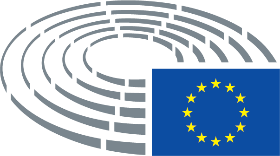 20+ALDE GroupBeatriz Becerra Basterrechea, Yana Toom, Cecilia WikströmECR GrouipNotis MariasEFDDEleonora EviGUE/NGLMarina Albiol GuzmánPPEPál Csáky, Rosa Estaràs Ferragut, Elisabetta Gardini, Peter Jahr, Svetoslav Hristov Malinov, Sven SchulzeS&D GroupSoledad Cabezón Ruiz, Michela Giuffrida, Jude Kirton-Darling, Peter Kouroumbashev, Virginie RozièreVerts/ALE GroupMargrete Auken, Julia Reda, Tatjana Ždanoka0-00Бюро/Mesa/Předsednictvo/Formandskabet/Vorstand/Juhatus/Προεδρείο/Bureau/Predsjedništvo/Ufficio di presidenza/Prezidijs/ Biuras/Elnökség/Prezydium/Birou/Predsedníctvo/Predsedstvo/Puheenjohtajisto/Presidiet (*)Cecilia Wikström(P), Pál Csáky(VP), Rosa Estaràs Ferragut(VP), Marlene Mizzi(VP)Членове/Diputados/Poslanci/Medlemmer/Mitglieder/Parlamendiliikmed/Μέλη/Members/Députés/Zastupnici/Deputati/Deputāti/Nariai/Képviselõk/Membri/Leden/Posłowie/Deputados/Deputaţi/Jäsenet/LedamöterMarina Albiol Guzmán, Margrete Auken, Beatriz Becerra Basterrechea, Soledad Cabezón Ruiz, Eleonora Evi, Peter Jahr, Jude Kirton-Darling, Svetoslav Hristov Malinov, Notis Marias, Cristian Dan Preda, Virginie Rozière, Josep-Maria Terricabras, Yana Toom, Jarosław Wałęsa, Tatjana ŽdanokaЗаместници/Suplentes/Náhradníci/Stedfortrædere/Stellvertreter/Asendusliikmed/Αναπληρωτές/Substitutes/Suppléants/Zamjenici/ Supplenti/Aizstājēji/Pavaduojantysnariai/Póttagok/Sostituti/Plaatsvervangers/Zastępcy/Membros suplentes/Supleanţi/Náhradníci/ Namestniki/Varajäsenet/SuppleanterElisabetta Gardini, Michela Giuffrida, Peter Kouroumbashev, Julia Pitera, Julia Reda, Sven Schulze, Ángela Vallina, Rainer Wieland, Sotirios Zarianopoulos, Igor Šoltes200 (2)200 (2)206 (3)206 (3)53 (6) (Точка от дневния ред/Punto del orden del día/Bod pořadu jednání (OJ)/Punkt på dagsordenen/Tagesordnungspunkt/ Päevakorra punkt/Ημερήσια Διάταξη Σημείο/Agenda item/Point OJ/Točka dnevnog reda/Punto all'ordine del giorno/Darba kārtības punkts/Darbotvarkės punktas/Napirendi pont/Punt Aġenda/Agendapunt/Punkt porządku dziennego/Ponto OD/Punct de pe ordinea de zi/Bod programu schôdze/Točka UL/Esityslistan kohta/Föredragningslista punkt)53 (6) (Точка от дневния ред/Punto del orden del día/Bod pořadu jednání (OJ)/Punkt på dagsordenen/Tagesordnungspunkt/ Päevakorra punkt/Ημερήσια Διάταξη Σημείο/Agenda item/Point OJ/Točka dnevnog reda/Punto all'ordine del giorno/Darba kārtības punkts/Darbotvarkės punktas/Napirendi pont/Punt Aġenda/Agendapunt/Punkt porządku dziennego/Ponto OD/Punct de pe ordinea de zi/Bod programu schôdze/Točka UL/Esityslistan kohta/Föredragningslista punkt)Наблюдатели/Observadores/Pozorovatelé/Observatører/Beobachter/Vaatlejad/Παρατηρητές/Observers/Observateurs/Promatrači/ Osservatori/Novērotāji/Stebėtojai/Megfigyelők/Osservaturi/Waarnemers/Obserwatorzy/Observadores/Observatori/Pozorovatelia/ Opazovalci/Tarkkailijat/ObservatörerПо покана на председателя/Por invitación del presidente/Na pozvání předsedy/Efter indbydelse fra formanden/Auf Einladung des Vorsitzenden/Esimehe kutsel/Με πρόσκληση του Προέδρου/At the invitation of the Chair(wo)man/Sur l'invitation du président/ Na poziv predsjednika/Su invito del presidente/Pēc priekšsēdētāja uzaicinājuma/Pirmininkui pakvietus/Az elnök meghívására/ Fuq stedina taċ-'Chairman'/Op uitnodiging van de voorzitter/Na zaproszenie Przewodniczącego/A convite do Presidente/La invitaţia preşedintelui/Na pozvanie predsedu/Na povabilo predsednika/Puheenjohtajan kutsusta/På ordförandens inbjudanGeorge Beskos, Alexandros Manolopoulos, Aikaterini OikonomopoulouСъвет/Consejo/Rada/Rådet/Rat/Nõukogu/Συμβούλιο/Council/Conseil/Vijeće/Consiglio/Padome/Taryba/Tanács/Kunsill/Raad/ Conselho/Consiliu/Svet/Neuvosto/Rådet (*)Съвет/Consejo/Rada/Rådet/Rat/Nõukogu/Συμβούλιο/Council/Conseil/Vijeće/Consiglio/Padome/Taryba/Tanács/Kunsill/Raad/ Conselho/Consiliu/Svet/Neuvosto/Rådet (*)Комисия/Comisión/Komise/Kommissionen/Kommission/Euroopa Komisjon/Επιτροπή/Commission/Komisija/Commissione/Bizottság/ Kummissjoni/Commissie/Komisja/Comissão/Comisie/Komisia/Komissio/Kommissionen (*)Комисия/Comisión/Komise/Kommissionen/Kommission/Euroopa Komisjon/Επιτροπή/Commission/Komisija/Commissione/Bizottság/ Kummissjoni/Commissie/Komisja/Comissão/Comisie/Komisia/Komissio/Kommissionen (*)Eva Szymanska, Pascal Lefevre, Gabriele Kremer , Veli LaineEva Szymanska, Pascal Lefevre, Gabriele Kremer , Veli LaineДруги институции/Otras instituciones/Ostatní orgány a instituce/Andre institutioner/Andere Organe/Muud institutsioonid/ Άλλα θεσμικά όργανα/Other institutions/Autres institutions/Druge institucije/Altre istituzioni/Citas iestādes/Kitos institucijos/ Más intézmények/Istituzzjonijiet oħra/Andere instellingen/Inne instytucje/Outras Instituições/Alte instituţii/Iné inštitúcie/Muut toimielimet/Andra institutioner/organДруги институции/Otras instituciones/Ostatní orgány a instituce/Andre institutioner/Andere Organe/Muud institutsioonid/ Άλλα θεσμικά όργανα/Other institutions/Autres institutions/Druge institucije/Altre istituzioni/Citas iestādes/Kitos institucijos/ Más intézmények/Istituzzjonijiet oħra/Andere instellingen/Inne instytucje/Outras Instituições/Alte instituţii/Iné inštitúcie/Muut toimielimet/Andra institutioner/organEuropean OmbudsmanPERM REP EL PERM REP ESEmily O’Reily, Aidan O’Sullivan, Frederic HafenNatalia KarageorgouTeresa CollantesДруги участници/Otros participantes/Ostatní účastníci/Endvidere deltog/Andere Teilnehmer/Muud osalejad/Επίσης Παρόντες/Other participants/Autres participants/Drugi sudionici/Altri partecipanti/Citi klātesošie/Kiti dalyviai/Más résztvevők/Parteċipanti ohra/Andere aanwezigen/Inni uczestnicy/Outros participantes/Alţi participanţi/Iní účastníci/Drugi udeleženci/Muut osallistujat/Övriga deltagareEFE TVСекретариат на политическите групи/Secretaría de los Grupos políticos/Sekretariát politických skupin/Gruppernes sekretariat/ Sekretariat der Fraktionen/Fraktsioonide sekretariaat/Γραμματεία των Πολιτικών Ομάδων/Secretariats of political groups/Secrétariat des groupes politiques/Tajništva klubova zastupnika/Segreteria gruppi politici/Politisko grupu sekretariāts/Frakcijų sekretoriai/ Képviselőcsoportok titkársága/Segretarjat gruppi politiċi/Fractiesecretariaten/Sekretariat Grup Politycznych/Secr. dos grupos políticos/Secretariate grupuri politice/Sekretariát politických skupín/Sekretariat političnih skupin/Poliittisten ryhmien sihteeristöt/ Gruppernas sekretariatСекретариат на политическите групи/Secretaría de los Grupos políticos/Sekretariát politických skupin/Gruppernes sekretariat/ Sekretariat der Fraktionen/Fraktsioonide sekretariaat/Γραμματεία των Πολιτικών Ομάδων/Secretariats of political groups/Secrétariat des groupes politiques/Tajništva klubova zastupnika/Segreteria gruppi politici/Politisko grupu sekretariāts/Frakcijų sekretoriai/ Képviselőcsoportok titkársága/Segretarjat gruppi politiċi/Fractiesecretariaten/Sekretariat Grup Politycznych/Secr. dos grupos políticos/Secretariate grupuri politice/Sekretariát politických skupín/Sekretariat političnih skupin/Poliittisten ryhmien sihteeristöt/ Gruppernas sekretariatPPES&DECRALDEGUE/NGLVerts/ALEEFDDENFNIGROUP1MSGMina Petrucci, Roberto GiannellaVivienne Byrne, Francisco Guerra Glykeria Bismpa, Georgios Orion MariasKatlin JoalaElvira Fernandez, José Maria Criado GarciaGROUP6MSGDepheny FrostGROUP7MSGCarlo DianaRaluca-Antonia NicolaeКабинет на председателя/Gabinete del Presidente/Kancelář předsedy/Formandens Kabinet/Kabinett des Präsidenten/Presidendi kantselei/Γραφείο Προέδρου/President's Office/Cabinet du Président/Ured predsjednika/Gabinetto del Presidente/Priekšsēdētāja kabinets/Pirmininko kabinetas/Elnöki hivatal/Kabinett tal-President/Kabinet van de Voorzitter/Gabinet Przewodniczącego/Gabinete do Presidente/Cabinet Preşedinte/Kancelária predsedu/Urad predsednika/Puhemiehen kabinetti/Talmannens kansliКабинет на председателя/Gabinete del Presidente/Kancelář předsedy/Formandens Kabinet/Kabinett des Präsidenten/Presidendi kantselei/Γραφείο Προέδρου/President's Office/Cabinet du Président/Ured predsjednika/Gabinetto del Presidente/Priekšsēdētāja kabinets/Pirmininko kabinetas/Elnöki hivatal/Kabinett tal-President/Kabinet van de Voorzitter/Gabinet Przewodniczącego/Gabinete do Presidente/Cabinet Preşedinte/Kancelária predsedu/Urad predsednika/Puhemiehen kabinetti/Talmannens kansliКабинет на генералния секретар/Gabinete del Secretario General/Kancelář generálního tajemníka/Generalsekretærens Kabinet/ Kabinett des Generalsekretärs/Peasekretäri büroo/Γραφείο Γενικού Γραμματέα/Secretary-General's Office/Cabinet du Secrétaire général/Ured glavnog tajnika/Gabinetto del Segretario generale/Ģenerālsekretāra kabinets/Generalinio sekretoriaus kabinetas/ Főtitkári hivatal/Kabinett tas-Segretarju Ġenerali/Kabinet van de secretaris-generaal/Gabinet Sekretarza Generalnego/Gabinete do Secretário-Geral/Cabinet Secretar General/Kancelária generálneho tajomníka/Urad generalnega sekretarja/Pääsihteerin kabinetti/ Generalsekreterarens kansliКабинет на генералния секретар/Gabinete del Secretario General/Kancelář generálního tajemníka/Generalsekretærens Kabinet/ Kabinett des Generalsekretärs/Peasekretäri büroo/Γραφείο Γενικού Γραμματέα/Secretary-General's Office/Cabinet du Secrétaire général/Ured glavnog tajnika/Gabinetto del Segretario generale/Ģenerālsekretāra kabinets/Generalinio sekretoriaus kabinetas/ Főtitkári hivatal/Kabinett tas-Segretarju Ġenerali/Kabinet van de secretaris-generaal/Gabinet Sekretarza Generalnego/Gabinete do Secretário-Geral/Cabinet Secretar General/Kancelária generálneho tajomníka/Urad generalnega sekretarja/Pääsihteerin kabinetti/ Generalsekreterarens kansliГенерална дирекция/Dirección General/Generální ředitelství/Generaldirektorat/Generaldirektion/Peadirektoraat/Γενική Διεύθυνση/ Directorate-General/Direction générale/Glavna uprava/Direzione generale/Ģenerāldirektorāts/Generalinis direktoratas/Főigazgatóság/ Direttorat Ġenerali/Directoraten-generaal/Dyrekcja Generalna/Direcção-Geral/Direcţii Generale/Generálne riaditeľstvo/Generalni direktorat/Pääosasto/GeneraldirektoratГенерална дирекция/Dirección General/Generální ředitelství/Generaldirektorat/Generaldirektion/Peadirektoraat/Γενική Διεύθυνση/ Directorate-General/Direction générale/Glavna uprava/Direzione generale/Ģenerāldirektorāts/Generalinis direktoratas/Főigazgatóság/ Direttorat Ġenerali/Directoraten-generaal/Dyrekcja Generalna/Direcção-Geral/Direcţii Generale/Generálne riaditeľstvo/Generalni direktorat/Pääosasto/GeneraldirektoratDG PRESDG IPOLDG EXPODG EPRSDG COMMDG PERSDG INLODG TRADDG INTEDG FINSDG ITECDG SAFEDG1MSGDG2MSGOlof Viktor AlmqvistПравна служба/Servicio Jurídico/Právní služba/Juridisk Tjeneste/Juristischer Dienst/Õigusteenistus/Νομική Υπηρεσία/Legal Service/ Service juridique/Pravna služba/Servizio giuridico/Juridiskais dienests/Teisės tarnyba/Jogi szolgálat/Servizz legali/Juridische Dienst/ Wydział prawny/Serviço Jurídico/Serviciu Juridic/Právny servis/Oikeudellinen yksikkö/RättstjänstenTamas LukacsiSJMSGСекретариат на комисията/Secretaría de la comisión/Sekretariát výboru/Udvalgssekretariatet/Ausschusssekretariat/Komisjoni sekretariaat/Γραμματεία επιτροπής/Committee secretariat/Secrétariat de la commission/Tajništvo odbora/Segreteria della commissione/ Komitejas sekretariāts/Komiteto sekretoriatas/A bizottság titkársága/Segretarjat tal-kumitat/Commissiesecretariaat/Sekretariat komisji/ Secretariado da comissão/Secretariat comisie/Sekretariat odbora/Valiokunnan sihteeristö/UtskottssekretariatetVirpi Köykkä, Alessandro Davoli, Rita Dienes, Carolina Lecocq Perez, Natalia Papasteriadou, Marija Skundric, Karolina Gajewska, Ina SokolskaСътрудник/Asistente/Asistent/Assistent/Assistenz/Βοηθός/Assistant/Assistente/Palīgs/Padėjėjas/Asszisztens/Asystent/Pomočnik/ Avustaja/AssistenterSybille Pecsteen de Buystwerve